THE POINTER CLUB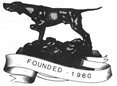 MEMBERSHIP APPLICATION/RENEWAL FORM 2021The Pointer Club invites every owner of this breed to join its ranks.  Apart from the usual amenities such as Breed Seminars, Shows and Field Trials, we have Newsletters and a Bi-annual Year Book, and of course members can draw on the knowledge of very experienced Breeders and Exhibitors.The 2021 annual subscription rates are: Single: £16			Joint £18			Overseas: £25New Members should be proposed & seconded by fully paid up members of the Pointer ClubI wish to APPLY/ RENEW for membership of THE POINTER CLUBI keep Pointers - as pets - for showing - for Field Trialling - for Falconry, other _______________NAME IN FULL_____________________________________________________________________Title: Mr. Mrs. Ms. Miss. Dr. Prof. etc. ______      ADDRESS_____________________________________________________________________________________________________________________________________________________________Post Code_______________ Tel No:___________   __________________Email_______________________________________________________All information given above will be published in Club publicationsPlease supply any additional information (optional) ………………………………………………………………………………………………………...……YOUR Kennel Club REGISTERED AFFIX (if any) _________________________________________Proposed by                                                                        _______	(New Members only)Seconded by____________________________________    	DATED ______________________I ENCLOSE MY SUBSCRIPTION OF £. _______ Signed ____________________________________ FOR THOSE PAYING BY STANDING ORDER:  Please check that you have amended the amounts due to the increase in subscriptions in 2017Cheques to be made payable to 'The Pointer Club' Please return this form to:The Secretary: Mr Andy Swannell58, Wolverton Road, Haversham, Milton Keynes, , Buckinghamshire MK19 7ABTel: 07795 278056Email: andyswannell1@gmail.com